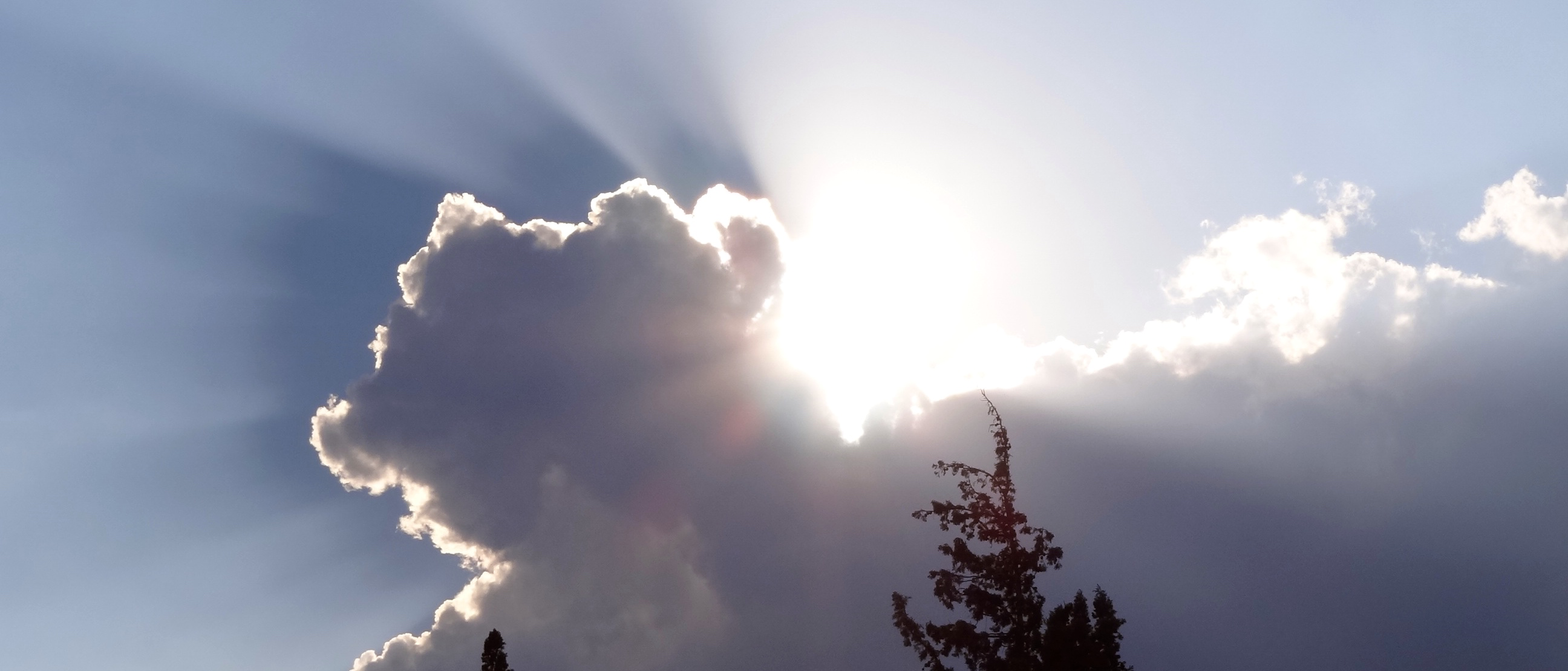            Salute to the Sun  Stand with feet separated shoulder-width, knees bent. Before you start the Salute, look at your hands and rub them together for a few moments to feel the warmth of your energy.  Bring the palms of your hands together, with your thumbs touching your heart and your fingers pointed upward toward the sun.  Feel gratitude for the gift of the sun.  Center yourself and go into the sacred space of your soul, grateful for the unique gift of life.  Bring down the energies from the sun into your heart.From a centered position, exhale and slowly stretch your arms straight forward, palms facing down toward the earth.  Now stretch a little further as a reminder that we are often called us to stretch in ways that are uncomfortable to us, to reach out to people that we really wouldn’t usually reach out to, to stretch further than we knew we could.Inhale deeply and move your raise your arms upward towards the sun until they are over your head.   Being careful of your back, arch slightly backwards, opening to greet and welcome the sun’s energy.  Feel the light and energy of the sun flooding you.  Feel fully alive as you bask in the light.  With arms stretched out, slowly bend forward, hands and arms arching downward until your fingers touch the earth.   (Be careful of your back and stretch only as far as is comfortable.)   Inhale and then exhale as you begin to move toward the ground.  As we slowly bend forward we remember that, from the time the sun rises in the morning until the sun sets in the evening, we spend our selves trying to help others, to bring peace and comfort to people, trying to make our world a better and peaceful place.   As you touch the earth, let go of all tension and stress in your body, mind and spirit.   Breathe out completely all negativity and all the problems you may be carrying, letting these be absorbed and transformed in the earth.  Bend your hands at the wrist so your fingertips are pointing towards each other.   Gather up energy from the earth.  Straighten up, slowly moving your hands upward, filling yourself with that energy you need so that you will be ready to reach out and give to others again tomorrow.  Return to the standing position moving your arms upward and outward until your hands are at shoulder level, palms facing forward.  Hold this position for a moment, opening to new life, graces and blessings.  Connect with the unique calling that is yours.  Open to give yourself in full commitment, ready once again for service the following day “Here I Am.”  